Российская ФедерацияРеспублика ХакасияАлтайский районАдминистрации муниципального образованияОчурский сельсоветРАСПОРЯЖЕНИЕ12 февраля 2024 г.                                                                                                        № 5с. ОчурыВ целях предупреждения возникновения чрезвычайных ситуаций, усиления мер пожарной безопасности, а также обеспечения антитеррористической защищенности и общественной безопасности в период проведения праздничных мероприятий, а также в период проведения выборов Президента Российской Федерации, руководствуясь статьями 9, 41 Устава муниципального образования Очурский сельсовет: 1.Руководителю МКП «Очуры» Сафронову С.Н.:- составить график дежурств с указанием Ф.И.О. должностного лица, вменив ему в обязанность проверку котельной, других систем тепло -, водо -, электроснабжения, его контактного телефона и представить графики в администрацию муниципального образования Очурский сельсовет до 22февраля 2024 г. - создать необходимый запас топлива, исключающий аварийную обстановку котельной и обеспечить его сохранность.- в срок 01 марта 2024г. с обслуживающим персоналом провести тренировки по действиям в условиях чрезвычайной ситуации, с должностными лицами инструктажи о порядке реагирования и информирования во возможным чрезвычайным ситуациям, антитеррористической защищенности, по охране труда и пожарной безопасности;- с 15 марта 2024 г. работу дежурных смен организовать по усиленному варианту, обеспечить готовность аварийно – технических бригад по ликвидации возможных поломок и аварий;- организовать проверки противопожарного состояния зданий и помещений, усилить пропускной режим, осуществлять мониторинг за системой водоснабжения, с немедленным устранением выявленных недостатков;- обеспечить ежесуточное информирование ответственного дежурного администрации муниципального образования Очурский сельсовет по телефону указанному в приложении к распоряжению администрации муниципального образования Очурский сельсовет № 3-а от 12 февраля 2024г., а также по номеру телефона 2-45-34 о складывающейся обстановке постоянно, в случае угрозы чрезвычайной ситуации немедленно.2. Директору МБУК Очурский СДК Безрук Н.А.:Составить график дежурства с указанием Ф.И.О. должностного лица, его контактного телефона и предоставить их в администрацию муниципального образования Очурский сельсовет до 22 февраля 2024г.- обеспечить проведение дополнительных инструктажей о соблюдении мер пожарной безопасности, о правилах антитеррористической защищенности лицами;- уточнить планы эвакуации граждан из задействованных в мероприятиях помещений;- в срок до 01 марта 2024 г. с обслуживающим персоналом провести тренировки по действиям в условиях чрезвычайной ситуации, с должностными лицами инструктажи о порядке реагирования и информирования по возможным чрезвычайным ситуациям, антитеррористической  защищенности, по охране труда и пожарной безопасноти;- организовать проверки противопожарного состояния зданий и сооружений, усилить пропускной режим, осуществлят мониторинг за системой видеонаблюдения, с немедленным устранением выявленных недостатков;- обеспечить ежесуточное информирование ответственного дежурного администрации муниципального образования Очурский сельсовет по телефону указанному в приложении к распоряжению администрации муниципального образования Очурский сельсовет № 3-а от 12 февраля 2024г., а также по номеру телефона 2-45-34 о складывающейся обстановке постоянно, в случае угрозы чрезвычайной ситуации немедленно.3. Контроль исполнения распоряжения оставляю за собой.Глава муниципального образованияОчурский сельсовет                                                                                   А.Л. Тальянский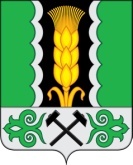 О мерах обеспечения антитеррористической защищенности и общественной безопасности в период проведения праздничных мероприятий, а также в период проведения выборов Президента Российской Федерации